Srdečně Vás zveme na přednášku na téma: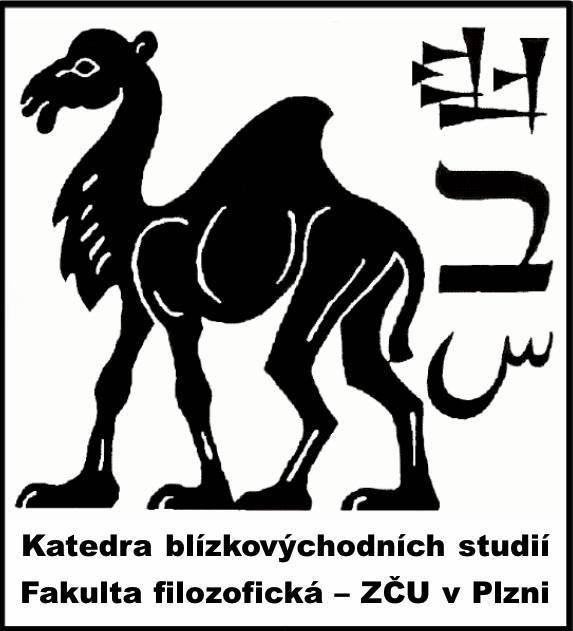 Libye po Arabském jaruaŽurnalistika v LibyiPřednášející: Reem Elbreki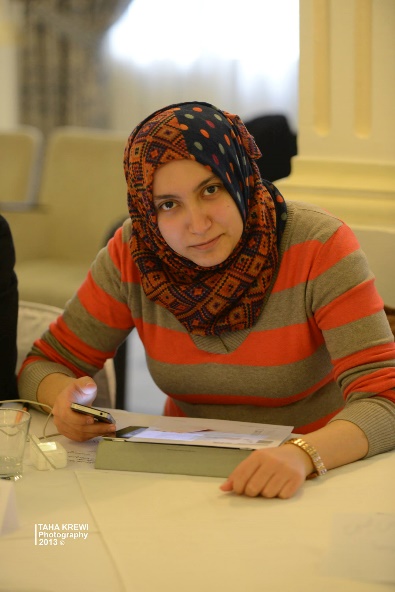 31-03-1989 / Benghazi, Libya Linguistic High School –BA Linguistic and Communication - LibyaDalarna University – MA one year master program in African Studies – Sweden University of Perugia – two year master in International Relation and Development Cooperation – Italy University of Rome – unrolled in master in International Relation and Media – ItalyCo&Founder + Editor in Chief of akhbarlibya24.netPřednáška se koná v pondělí 30. listopadu od 11 hodinv Sedláčkově ulici – učebna SP 319.Přednáška proběhne v anglickém jazyce.Přednáška představí, jakým způsobem se změny v Libyi po roce 2011 (Arabské jaro) dotkly civilního obyvatelstva z pohledu Reem Elbreki, která v Libyi vyrostla. Dále pak, jak se nastalá situace podepsala na fungování života ve městě se všemi aspekty a jak je vnímána budoucnost země vzhledem k nastalému konfliktu. Druhá přednáška se bude věnovat žurnalistice v Libyi s důrazem na současnou válečnou situaci.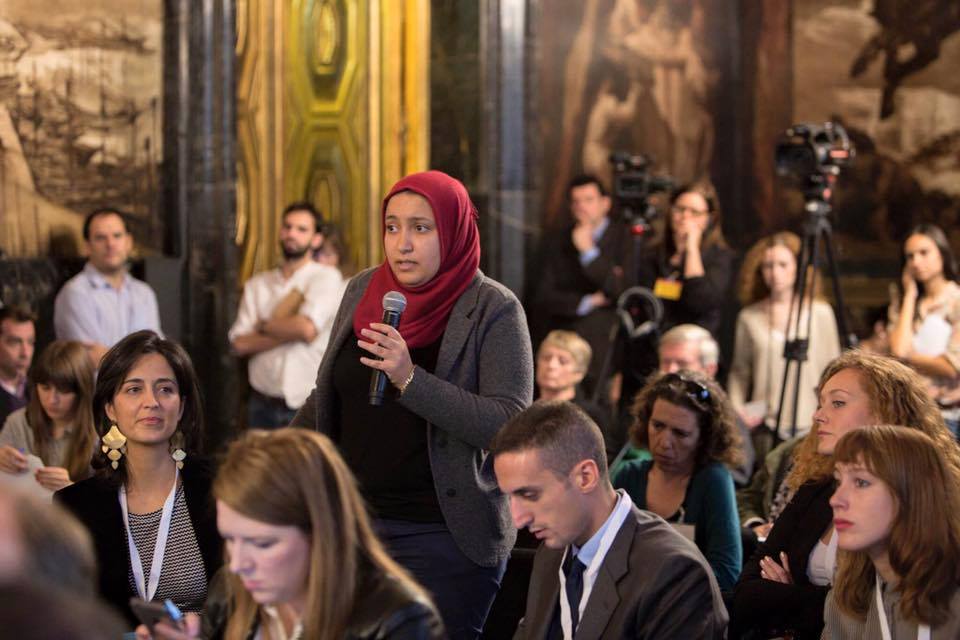 